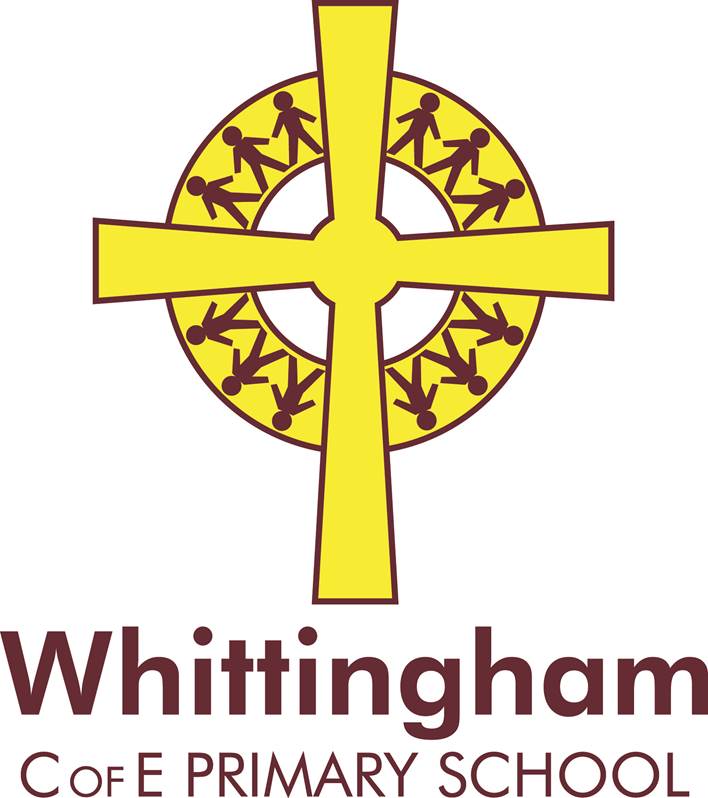 										7th November 2016 Dear Parents/Legal Guardians,Auction NightWhittingham PTA and Friends are having an auction to raise funds for the school in Whittingham Village Hall on the evening of Friday 9th December 2016. Start time is expected to be around6.30 p.m. but will be confirmed nearer the time.We are hoping this will be a very successful evening but to make it a success we need donations of auction lots. This could be anything from a specific item to donating your time, for example, a basket of ironing, an hour’s worth of baby sitting or gardening. All items and ideas gratefully received.If we could have all auction lots to Nicola Wood 07832112117 or Julia Dods 07866505829 by 1st December it would be appreciated. A list of lots will be sent out so that those who are unable to make the event can make a sealed bid on any item.During the evening there will be mulled wine and mince pies. We hope to see as many of you there as possible to support this event as all money raised directly benefits your child.With thanks Whittingham PTA and Friends